National Federation of the Blind“Black Leaders Serving For Advancement” which is a subcommittee under, Diversity and InclusionInvites you to attend: “Pre-Independence Day Happy Hour”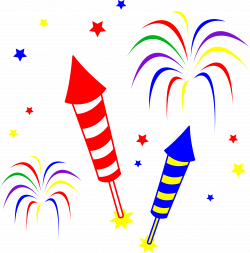 Friday, July 3, 20208:00PM EDT.7:00PM CDT.6:00PM MDT.         5:00 PM PDT.Bring your favorite beverage to toast and dialog with African American leaders in the National Federation of the Blind.There will be fun, door prizes, and conversation!This event is open to all!If you plan to participate and want your name entered to be a possible winner of one of our door prizes, please email Shawn Callaway, Committee Chair:callaway.shawn@gmail.comJoin Zoom Meetinghttps://zoom.us/j/4081850851Meeting ID: 408 185 0851One tap mobile+16468769923,,4081850851# US (New York)+13017158592,,4081850851# US (Germantown)Dial by your location+1 646 876 9923 US (New York)+1 301 715 8592 US (Germantown)+1 312 626 6799 US (Chicago)+1 346 248 7799 US (Houston)+1 408 638 0968 US (San Jose)+1 669 900 6833 US (San Jose)+1 253 215 8782 US (Tacoma)Meeting ID: 408 185 0851Find your local number: https://zoom.us/u/abUfeUkQWmJoin by Skype for Businesshttps://zoom.us/skype/4081850851